.Sequence: For "Just My Imagination", AAAAAA, 3-count TAG, A, A(1-24), A to the end. For "Live Close By, Visit Often", AAA, A(1-16), AAAA, 4-ount TAG, A to the endPART AFORWARD, REPLACE, FORWARD, REPLACE, FORWARD, FORWARD, REPLACE, FORWARD, REPLACE, FORWARDDIAGONAL BACK, TOUCH, X 4 TIMESOption - clap hands in front of body on touch stepsSIDE, TOGETHER, SIDE, TOGETHER, SIDE, CROSS, REPLACE, SIDE, TOUCHCROSS, SIDE, BEHIND, SIDE, CROSS, SIDE, ¼ TURN RIGHT, TOGETHERREPEATTAGFORWARD, REPLACE, HOLDTAGFORWARD, REPLACE, FORWARD, REPLACEIt's Just My Imagination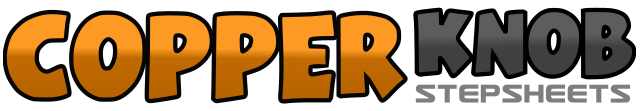 .......Count:0Wall:4Level:Improver.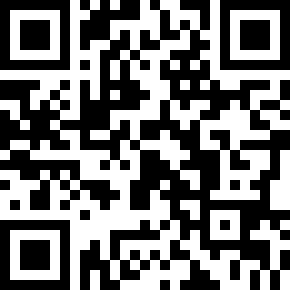 Choreographer:Irene Groundwater (CAN)Irene Groundwater (CAN)Irene Groundwater (CAN)Irene Groundwater (CAN)Irene Groundwater (CAN).Music:Just My Imagination - Gwyneth Paltrow & BabyfaceJust My Imagination - Gwyneth Paltrow & BabyfaceJust My Imagination - Gwyneth Paltrow & BabyfaceJust My Imagination - Gwyneth Paltrow & BabyfaceJust My Imagination - Gwyneth Paltrow & Babyface........1-2Right forward, replace weight on left3&4Right forward, replace weight on left, right forward5-6Left forward, replace weight on right7&8Left forward, replace weight on right, left forward1-2Small right step diagonal back, touch left ball beside right instep3-4Small left step diagonal back, touch right ball beside left instep5-6Small right step diagonal back, touch left ball beside right instep7-8Small left step diagonal back, touch right ball beside left instep1-2Side step right, step left beside right3&4Side step right, step left beside right, side step right5-6Cross left over right, replace weight on right7-8Side step left, touch right ball beside left instep1-2Cross right over left, side step left3-4Cross right behind left, side step left5-6Cross right over left, side step left7-8Pivot ¼ turn right on left ball as you side step right, step left beside right1-2-3Right forward, replace weight on left, hold1-2-3-4Right forward, replace weight on left, right forward, replace weight on left